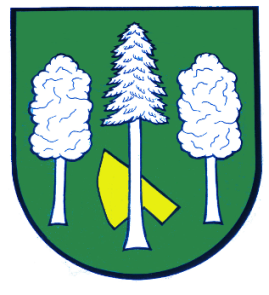 Hlášení ze dne 04. 01. 20241) Koledování pro Tříkrálovou sbírku Charity ČR proběhne v sobotu 06. ledna od 15:00 do 17:00 hodin a v neděli 07. ledna 2024 od 9:00 do 12:00 hodin. Mimo tyto dny bude kasička na příspěvky k dispozici do 12. ledna na obecním úřadě a v obecní knihovně.